附件2报名方式本次培训通过经贸活动云报名，培训链接将通过邮箱、微信发送给报名人。报名方式如下：方式一：点击报名链接进行报名https://bizevent.ccpit.org/meetings/1820方式二：扫描二维码进行报名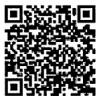 